２０２３年９月２０日（水）　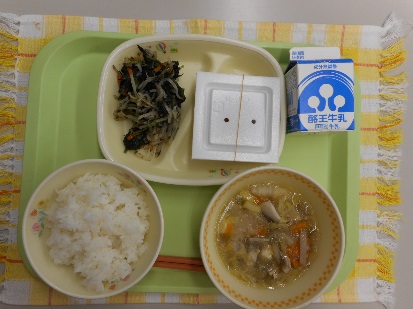 ※分量は、中学生１人分の量です。主食ごはん主菜増田屋さんの納豆副菜いそ和え汁物ちゃんこ鍋牛乳材料分量（g）下処理・切り方鶏肉24g下味つける酒1.8gにんじん9gいちょうだいこん24gいちょうごぼう12g笹がきしいたけ3.6g半分スライスえのき6gカットし、ほぐすはくさい24gスライス豆腐24gさいの目こんにゃく寒天1.2gねぎ8g斜めスライス鶏豚湯2.4gうすくちしょうゆ4.8g塩0.2g水適量